Certificate Of Completion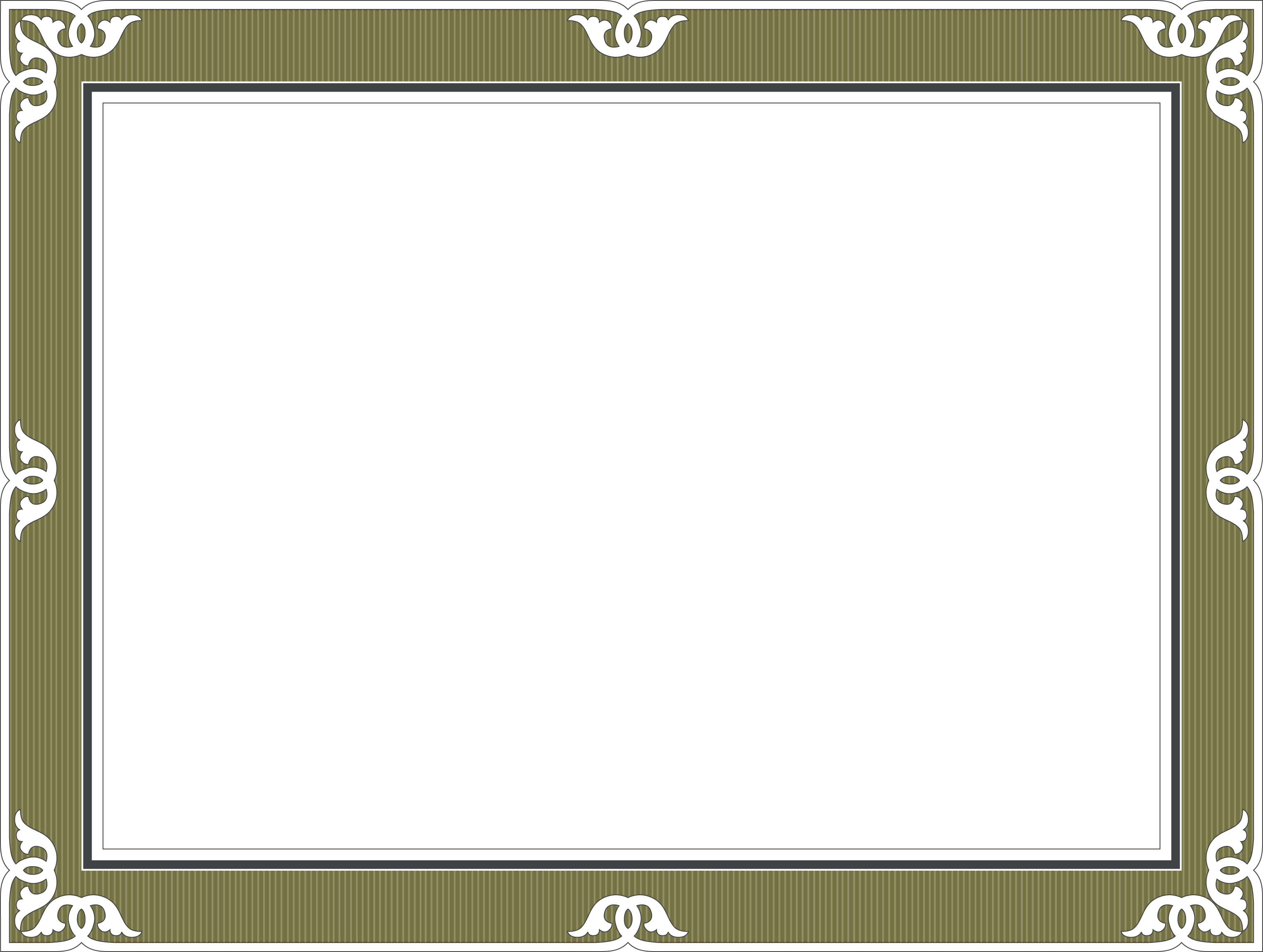 This certifies that_____________________________________________has successfully completed the requirements to earn the scouting badge for Website Design/ 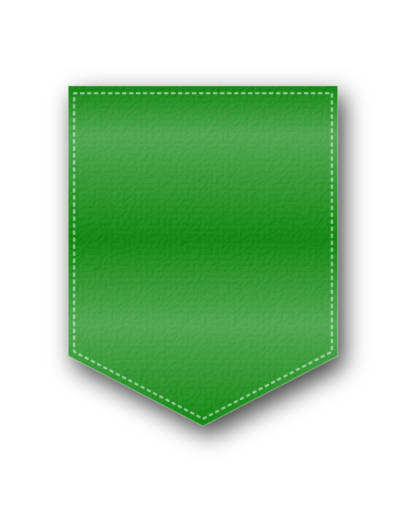 Website Designer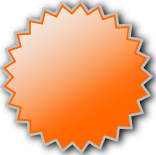 Given this ___ day of __________, 20__